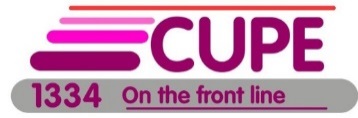 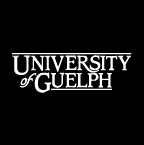                        POSITION DESCRIPTIONCUPE 1334 Job Description (Jan/00)Date Issued:  Date Issued:  Date Issued:  Position Title:  Position Title:  Position Title:  College or Administrative Unit:  Department/Division:  Department/Division:  Location: Title of Immediate Supervisor:Title of Immediate Supervisor:New Position:    []   Yes    []   NoNew Position:    []   Yes    []   NoNew Position:    []   Yes    []   NoRevised:              []   Yes    []   NoReason for Revision:Reason for Revision:Revised:              []   Yes    []   NoDate of Previous Description:Date of Previous Description:Approved Management:	 Date:Approved Management:	 Date:Salary Band:  Approved Management:	 Date:Approved Management:	 Date:Salary Band:  POSITION DESCRIPTIONJOB SUMMARY:DUTIES AND RESPONSIBILITIES:QUALIFICATIONS:EDUCATION:EXPERIENCE:THE DUTIES DESCRIBED ARE REPRESENTATIVE AND ARE NOT TO BE CONSTRUED AS ALL INCLUSIVE.POSITION DESCRIPTIONJOB SUMMARY:DUTIES AND RESPONSIBILITIES:QUALIFICATIONS:EDUCATION:EXPERIENCE:THE DUTIES DESCRIBED ARE REPRESENTATIVE AND ARE NOT TO BE CONSTRUED AS ALL INCLUSIVE.POSITION DESCRIPTIONJOB SUMMARY:DUTIES AND RESPONSIBILITIES:QUALIFICATIONS:EDUCATION:EXPERIENCE:THE DUTIES DESCRIBED ARE REPRESENTATIVE AND ARE NOT TO BE CONSTRUED AS ALL INCLUSIVE.